Corrigé de la journée du vendredi 30 avril 20211) 	Vendredi 30 avril 2021	Freitag den 30. April 20212) Calcul mental : mettre le score sur 10 les 2 fois P4 – S6Un libraire a vendu 56 livres à 30 € pièce. Quelle somme a-t-il encaissée ?Calcul : 56 X 30 = 1 680 P4 – S6Alice a 50 € dans son porte-monnaie. Elle achète un pantalon à 22,30 €.Combien d’argent lui reste-t-il ? Calcul : 50 – 22,3 = 27,7 Phrase : Il lui reste 27,70 euros. 3) Conjugaison : mettre le score sur 18			Présent 		Passé-composé		Imparfait Nous 			sommes /   		nous avons été / 		nous étionsIls			finissent /		ils ont fini / 			ils finissaient Je 			peux / 		j’ai pu / 			je pouvaisVous			faites / 		vous avez fait/ 		vous faisiez Tu 			prends / 		tu as pris  / 			tu prenais Elle			part 			elle est partie / 		elle partait 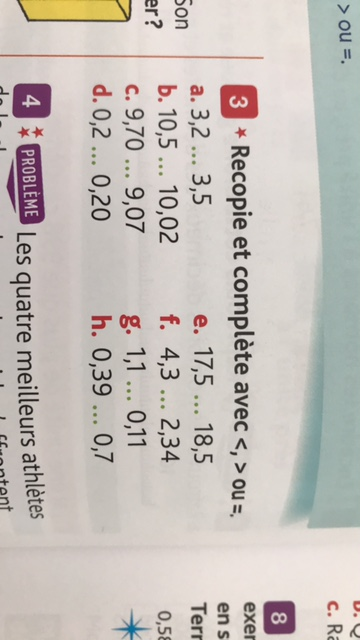 4) Mathématiques : mettre le score sur 8Recopier et faire l’exercice. a) <		a) <b) >		a) >c) >		a) >d) =		a) <5) Grammaire Récris chaque phrase avec le pronom indiqué : mettre le score sur 6Dans le brouillard, nous ne voyions pas grand-chose. J’apportais toujours le champagne. Vous remuiez beaucoup trop ! Tu pouvais entrer. Ils adoraient ce dessert. Vous oubliiez parfois vos lunettes. Récris le texte avec vous : mettre le score sur 8Quand vous alliez à la pêche, vous partiez  très tôt le matin et reveniez à la tombée de la nuit. Parfois, vous preniez beaucoup de poissons, parfois vous ne rapportiez rien. Mais vous étiez toujours heureux d’avoir passé une journée dans la nature. Vous disiez qu’il n’y avait rien de mieux. Vous vouliez y retourner le lendemain…6) Mathématiques A) Réponds aux devinettes : : mettre le score sur 4-J’ai deux chiffres, je suis entre 1,5 et 1,9. Qui suis-je ? (donne toutes les possibilités)1,6 / 1,7 / 1,8 -J’ai deux chiffres, je suis entre 2,8 et 3,9 et mes chiffres sont identiques. Qui suis-je ? 3,3-Nous sommes les nombres de 2 chiffres les plus proches de 2,53. Qui sommes-nous ? 2,5 et 2,6-Nous sommes les nombres de 3 chiffres les plus proches de 2,53. Qui sommes-nous ? 2,52 et 2,54 B) Trouve le nombre que tu peux intercaler : mettre le score sur 8-Le nombre 12, 8  est entre 12,7 et 12,9-Le nombre 2,9  est entre 2,8 et 3-Le nombre 7  est entre 6,9 et 7,1-Le nombre 5,61  est entre 5,6 et 5,62-Le nombre 4,51 / 4,52/ 4,53/ 4,54/ 4,55/ 4,56/ 4,57/ 4,58/ 4,59  est entre 4,5 et 4,6-Le nombre 4,17 / 4,18 / 4,19  est entre 4,16 et 4,2-Le nombre 7,84 / 7,85 / 7,86 / 7,87 / 7,88 / 7,89  est entre 7,83 et 7,9-Le nombre 5,06 / 5,07 / 5,08 / 5,09  est entre 5,05 et 5,1DEVOIRS pour lundi 3 mai-bien relire Felix (1 à 9) en s’aidant de la bande son sur abcmelody.com-préparer la dictée O17 (sera faite vendredi)-exercice imparfait (à faire sur une feuille)Récris ce texte avec nous Maintenant que je suis en retraite, je repense à mon métier de professeur. J’allais tous les jours à l’école avec plaisir. J’avais des élèves pénibles mais d’autres si gentils ! Je punissais de temps en temps mais je ne criais jamais. Dans ma classe, j’étais comme chez moi et j’y mangeais même le midi. Le soir, j’effaçais les tableaux, je corrigeais les cahiers et je rentrais à la maison.4 000 x 26 = 104 000370 x 30 = 11 100500 x 7 300 = 3 650 00080 x 380 = 30 400200 x 900 = 180 00074 x 600 = 44 4008 000 x 160 = 1 280 0002500 x 40 = 100 00036 x 500 = 18 0007 000 x 14 = 98 0008,9 + 5,6 = 14,56,8 + 2,3 = 9,13,9 + 5 = 8,98,9 + 5,6 + 2,7  =17,25,8 + 14,2 = 20,07,8 – 5,3 = 2,513,8 – 0,9 =  12,92,3 – 0,8 =  1,51,5 – 1,4 =  0,15 – 4,3 =  0,7